          от 21.02.2024                                                                                            № 174с. Новое СелоО внесении изменений в решение СоветаНовосельского сельского поселения Брюховецкогорайона от 26 мая 2017 года № 117 «О Порядкеопределения размера арендной платы за земельные участки,находящиеся в муниципальной собственностиНовосельского сельского поселенияБрюховецкого района, предоставленныев аренду без торгов»В соответствии с Земельным кодексом Российской Федерации, постановлением Правительства Российской Федерации от 16 июля 2009 года № 582 «Об основных принципах определения арендной платы при аренде земельных участков, находящихся в государственной или муниципальной собственности, и о Правилах определения размера арендной платы, а также порядка, условий и сроков внесения арендной платы за земли, находящиеся в собственности Российской Федерации», Законом Краснодарского края от 5 ноября 2002 года № 532-КЗ «Об основах регулирования земельных отношений в Краснодарском крае», в целях приведения нормативных правовых актов органов местного самоуправления Новосельского сельского поселения Брюховецкого района в соответствие с действующим законодательством Российской Федерации, Совет Новосельского сельского поселения муниципального образования Брюховецкий район решил:1. Внести в решение Совета Новосельского сельского поселения Брюховецкого района от 26 мая 2017 года № 117 «О Порядке определения размера арендной платы за земельные участки, находящиеся в муниципальной собственности Новосельского сельского поселения Брюховецкого района, предоставленные в аренду без торгов» следующие изменения:1) преамбулу решения изложить в следующей редакции:«В соответствии с Земельным кодексом Российской Федерации, постановлением Правительства Российской Федерации от 16 июля 2009 года № 582 «Об основных принципах определения арендной платы при аренде земельных участков, находящихся в государственной или муниципальной собственности, и о Правилах определения размера арендной платы, а также порядка, условий и сроков внесения арендной платы за земли, находящиеся в собственности Российской Федерации», Законом Краснодарского края от 5 ноября 2002 года № 532-КЗ «Об основах регулирования земельных отношений в Краснодарском крае», р е ш и л:»;2) абзац 1 пункта 1 Порядка изложить в следующей редакции:«1. Порядок определения размера арендной платы за земельные участки, находящиеся в муниципальной собственности Новосельского сельского поселения Брюховецкого района, предоставленные в аренду без торгов (далее - Порядок) разработан в соответствии с Земельным кодексом Российской Федерации и постановлением Правительства Российской Федерации от 16 июля 2009 года № 582 «Об основных принципах определения арендной платы при аренде земельных участков, находящихся в государственной или муниципальной собственности, и о Правилах определения размера арендной платы, а также порядка, условий и сроков внесения арендной платы за земли, находящиеся в собственности Российской Федерации», устанавливает правила определения размера арендной платы за земельные участки, находящиеся в муниципальной собственности Новосельского сельского поселения Брюховецкого района, предоставленные в аренду без торгов (далее - земельные участки).»;3) пункт 2 Порядка изложить в следующей редакции:«2. Размер годовой арендной платы (далее - арендная плата) при аренде земельных участков определяется одним из следующих способов:на основании кадастровой стоимости земельных участков, по формуле: Ар = КС х КК, где:Ар — арендная плата за год;КС — кадастровая стоимость земельного участка;КК — корректирующий коэффициент;на основании рыночной стоимости, определяемой в соответствии с законодательством Российской Федерации об оценочной деятельности, по формуле: АП = РЦ х СЦБ, где:АП - годовой размер арендной платы (руб.);РЦ - рыночная цена (руб.);СЦБ – ставка ЦБ РФ (%);в соответствии со ставками арендной платы либо методическими указаниями по ее расчету, утвержденными для земельных участков, находящихся в муниципальной собственности.»;4) пункт 3.2 Порядка изложить в следующей редакции:«3.2. Арендная плата рассчитывается в размере 0,1 процента от кадастровой стоимости в отношении земельного участка из земель сельскохозяйственного назначения, занятого защитными мелиоративными лесными насаждениями.»;5) подпункт 3.3.2. пункта 3 Порядка изложить в следующей редакции:«3.3.2. Земельного участка, занятого объектами инженерной инфраструктуры жилищно-коммунального комплекса, за исключением случаев, предусмотренных подпунктами 6.2.1 - 6.2.3, 6.2.5 пункта 6, подпунктами 7.2.3, 7.2.7 пункта 7 Порядка.»;6) подпункт 3.3.3 пункта 3.3. Порядка изложить в следующей редакции:«3.3.3. Земельного участка, предоставленного для ведения личного подсобного хозяйства, садоводства для собственных нужд, огородничества, дачного хозяйства или животноводства, сенокошения или выпаса сельскохозяйственных животных, за исключением случаев, предусмотренных подпунктом 3.1.7 пункта 3 и подпунктом 6.2.4 пункта 6 Порядка.»;7) пункт 5 Порядка исключить;8) подпункт 6.2.2 пункта 6 Порядка изложить в следующей редакции:«6.2.2. С лицом, с которым заключен договор о комплексном развитии территории жилой застройки, если земельный участок образован в границах территории, в отношении которой принято решение о комплексном развитии территории жилой застройки, и представлен указанному лицу, или с юридическим лицом, обеспечивающим в соответствии с Градостроительным кодексом Российской Федерации реализацию решения о комплексном развитии территории жилой застройки.»;9) подпункты 6.2.6 и 6.2.7 пункта 6 Порядка признать утратившими силу;10) дополнить Порядок пунктом 6.3 следующего содержания:«6.3. Размер арендной платы за земельный участок, на котором расположен объект культурного наследия, приватизированный путем продажи на конкурсе в соответствии с Федеральным законом от 21 декабря 2001 года № 178-ФЗ «О приватизации государственного и муниципального имущества», устанавливается равным одному рублю в год на весь срок выполнения условий конкурса по продаже такого объекта.»;11) пункт 7.1 Порядка изложить в следующей редакции:«7.1. В случае предоставления земельного участка для осуществления пользования недрами.»;12) в пункте 10 Порядка слова «государственном кадастре недвижимости» заменить словами «Едином государственном реестре недвижимости».2. Главному специалисту администрации Новосельского сельского поселения Брюховецкого района Н.Л. Брачковой разместить настоящее решение на официальном сайте муниципального образования Брюховецкий район в разделе Новосельское сельское поселение в информационно-телекоммуникационной сети «Интернет».3. Решение вступает в силу со дня его официального обнародования.Глава Новосельскогосельского поселенияБрюховецкого района                                                                         В.А. НазаренкоПредседатель СоветаНовосельского сельского поселенияБрюховецкого района                                                                         В.А. Назаренко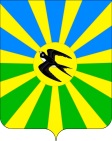 СОВЕТ НОВОСЕЛЬСКОГО СЕЛЬСКОГО ПОСЕЛЕНИЯБРЮХОВЕЦКОГО РАЙОНАРЕШЕНИЕ